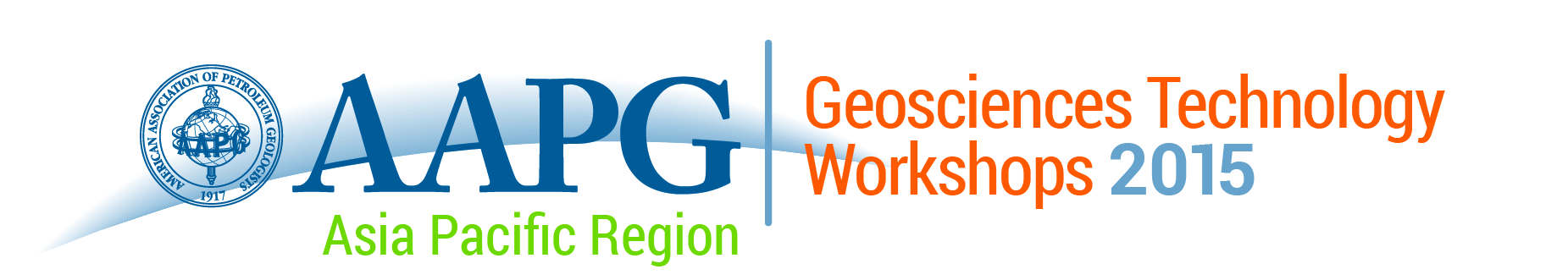 Tectonic Evolution and Sedimentation of South China Sea Region26-27 May 2015  Kota Kinabalu, Sabah, Malaysia  Venue to be determined                                                             REGISTRATION FORMFamily Name 			 Given Name 	                         Single Name to appear on Line 1 of Badge 	(Please print clearly)Designation   _________________________________________     Company 			Business Phone # 	_____________________   Mobile # _____________________ Email : ____________________________________________Address 	City _______________________ State 				 Country __________________________ Postal Code _________________AAPG Membership Number ______________________________________________________________________________________________GTW REGISTRATION FEE:	(Includes GTW, Icebreaker reception on 25 May, a delegate dinner, two Lunches, two coffee breaks per day, Program booklet with Extended abstracts)□  AAPG MEMBERS                                         :                USD650 through April 14, 2015 │ USD750 if submitted after April 14, 2015□  NON-MEMBERS                                            :               USD750 through April 14, 2015 │USD850 if submitted after April 14, 2015Conference Payment:                          □  By Telegraphic Transfer : Funds must be received in Tulsa before April 14 2015 after which only credit card payments are accepted. Please advise if Invoice is required. Wire information will be sent to you.□  Credit Card Information:		□  MasterCard       □ VISA	      □  American Express           □ DiscoverCard Number 					 Printed Name of Card Holder 	Expiration Date 	                                   USD to be deducted __________ Authorized Signature 	 Credit Card deductions will be made only in USD.For offline Card deductions, please email Page 1 of this form to: Adrienne Pereira, Asia Pacific Office, E-mail: apereira@aapg.orgRegistration Policy:  Registrations will not be processed unless accompanied by credit card details, or TT has been received.  Please review Cancellation Policy below.Cancellation Policy & Other Important Notes:  Should there be a cancellation, AAPG will refund the registration fee, less a USD50 processing fee, if request is received before April 14 2015 (6 weeks earlier).  Cancellation must be made in writing:    No refund will be made for cancellations received after April 14 2015. Substitutions for individuals can be made at any time; in writing.  Non-payment of registration fee does not constitute automatic cancellation.  If no cancellation notice is received by April 14 2015, participant is liable for full registration fee.  No refund will be issued if a registrant fails to show up at the event.  AAPG reserves the right to cancel an event if enrollment is insufficient to ensure proper effectiveness.  The organizer will not be liable for non-attendance due to visa issues or other travel obstructions.  If an event is cancelled, the the Organiser shall not be responsible for airfare, hotel or other costs incurred by the Registrants. Speakers and program agenda are subject to change.  This form may be used as a company invoice.